О проведении плановой  выездной проверки сельского поселения Чебенлинский  сельсовет муниципального района Альшеевский район Республики Башкортостан	10 мая 2018 года Управлением Россельхознадзора по Республике Башкортостан проведена плановая выездная проверка в отношении Администрации сельского поселения Чебенлинский сельсовет муниципального района Альшеевский район Республики Башкортостан. В ходе  проверки  нарушений  земельного  законодательства  не  выявлено. 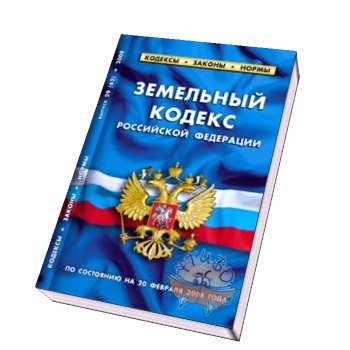 